OBRAZAC ZA IROPUčenik/ca, razred i odjeljenje: OŠ “Milorad Musa Burzan” III razredNastavni predmet: Crnogorski, srpski, bosanski i hrvatski jezik i književnost, Matematika, Priroda i društvo, Engleski jezik                                  Period realizacije: II polugodište 2019/2020. god.Roditelji/staratelji: Smetnja/teškoća u razvoju đeteta i ključne preporuke Komisije:Opis trenutnog funkcionisanja i potreba đeteta u odnosu na koje će se postaviti razvojni i obrazovni ciljevi i strategije rada (konkretne aktivnosti metode/oblici rada koje će se primijeniti) za predviđeni vremenski periodCiljevi i strategije rada sa djetetom- MatematikaCiljevi i strategije rada sa djetetom– Priroda i društvoCiljevi i strategije rada s đetetom za: Crnogorski-srpski, bosanski, hrvatski jezik i književnostCiljevi i strategije rada sa djetetom- Engleski jezikDatum: ___________   Potpis: ___________ ___________ __________ __________ ___________ ___________ Komisija je utvrdila da je dijete sa lakšim intelektualnim smetnjama.Prvostepena komisija je u radu dala sljedeće preporuke:U radu obezbijediti edukovan nastavni kadar. Ispoštovati pedagošku normu broja djece u odjeljenju. Neophodno je kontinuirano timsko praćenje postignuća i razvoja djeteta i intenzivan rad stručne službe škole, psihološko-pedagoška podrška i rad stručnih lica (logoped, psiholog, oligofrenolog, defektolog, somatoped…) kroz individualne tretmane. Obezbijediti timsku izradu IROP-a, uz prisutnost roditelja. U školi treba da se pristupi profesionalnom realizovanju kadra u okviru radnog vremena: priprema nastavne jedinice, posebno individualizovanog radnog materijala, da bi se postizao kontinuitet i dosljednost; psiholog da uspostavi individualne stimulativne i aktivnosti sa vršnjacima; pedagog da učestvuje u pripremi nastavnog materijala, kao i onog za vrednovanje znanja radi razvoja motiva postignuća, tehnika učenja i sl. U radu sa djetetom koristiti metodu demonstracije, crtanja, praktične radove, stvarne predmete kako bi se pažnja usmjerila i održala, a zadaci pojasnili. Primjenjivati kraće razgovjetne rečenice usmjerene na bitno uz slikovno prikazivanje sadržaja, kraće zadatke u skladu sa dužinom pažnje. Raščlanjivati nastavne jedinice na manje cjeline. Prilagoditi zahtjeve mogućnostima djevojčice (duže vrijeme za rad, reducirati sadžaj, insistirati na sušini, provjeravati da li je učenica razumjela zadatke i sl.). Zahtjeve zadavati postupno i polaziti od jednostavnog ka složenijem. Instrukcije ponavljati više puta. Stimulisati konkretno mišljenje, pamćenje, koncentraciju i pažnju. Podsticati razvoj govora, orijentaciju u vremenu i prostoru. Grafomotoriku dalje razvijati. Rad kontinuirano podsticati očiglednim primjerima i po modelu ponašanja. Prilagoditi način praćenja i ocjenjivanja postignuća. Razvijati vizuelnu i auditivnu percepciju. Razvijati grubu i finu motoriku kroz igre loptom, vježbe za diferenciranost motorike prstiju kroz modelovanje plastelinom i drugim materijalima. Koristiti slikovni materijal, kocke različitih veličina i boja. Kod opismenjavanja bazirati se na usvajanju latiničnog pisma. Raditi na daljoj socijalizaciji. Podsticati sigurnost, razvijati radne navike i odnos prema radu. Primjenjivati verbalne pohvale i ohrabrenja. Sposobnosti i vještine đetetaOčuvani potencijali đetetaOblasti u kojima je đetetu potrebna podrškaSposobnosti učenja (pažnja, pamćenje, čitanje, pisanje, računanje...)Sluša instrukcije i odgovara na zahtjeve u skladu sa mogućnostima. Pamćenje je kratkoročno.Usporena je, neodlučna.Pažnju treba usmjeravati. Primjenjivati kraće razgovjetne rečenice usmjerene na bitno uz slikovno prikazivanje sadržaja, kraće zadatke u skladu sa dužinom pažnje.Vještine komunikacijeOdgovara na jednostavna pitanja i razumije jednostavne instrukcije. U govoru koristi kraće nepotpune rečenice. Govor nedovoljno razvijen za uzrast.Vježbati komunikaciju sa djecom, insistirati na direktnom obraćanju i dijalogu.Socijalne vještine (uključujući ponašanje i sl.)Rado dolazi u školu. Usvojila osnovna pravila ponašanja u školi.Potrebna joj je podrška u  socijalizaciji, jačanju sa,opouzdanja, ostvarivanju interakcije s vršnjacima kako bi se prevazišla nesigurnost i neodlučnost, izbjegavanje komunikacije. Motoričke vještine (fina i krupna motorika, kretanje)Samostalno hoda u sigurnom i poznatom prostoru, hod je na širokoj osnovi. Samostalno oblači jaknu, uzima stvari iz torbe, rukuje priborom. Za sposobnost promjene položaja potrebno je dodatno vrijeme. Fina motorika nedovoljno izgrađena. Prisutna nepreciznost. Gruba i fina motorika sa lakšim ograničenjima. Vježbati finu motoriku, rad sa sitnim materijalom, slaganje, lijepljenje, rezanje, modelovanje, držanje olovke. Pomagala koja učenik/ca treba da koristi, prilagođavanje prostora/uslova: Slikovni materijal, fotografije, očigledna sredstva, realni primjeri i modeli, audio-vizuelna sredstva, slikovni i materijal za modelovanje, didaktičke igre.Pomagala koja učenik/ca treba da koristi, prilagođavanje prostora/uslova: Slikovni materijal, fotografije, očigledna sredstva, realni primjeri i modeli, audio-vizuelna sredstva, slikovni i materijal za modelovanje, didaktičke igre.Pomagala koja učenik/ca treba da koristi, prilagođavanje prostora/uslova: Slikovni materijal, fotografije, očigledna sredstva, realni primjeri i modeli, audio-vizuelna sredstva, slikovni i materijal za modelovanje, didaktičke igre.Cilj predmetnoga programa prilagođen sa sposobnostima i potrebama đetetaPrecizno navesti konkretne aktivnosti / metode / oblike rada kojima se postiže razvojni i obrazovni ciljNačin i postupci kojima će se sprovesti praćenje, provjera i vrednovanje postignuća (razvojnog i obrazovnog)Prepoznaje, imenuje i grupiše predmete i figure po jednoj osobini i vrši poređenje predmeta iste vrste.Iz mnoštva poređanih predmeta izdvaja tražene.Prepoznaje zadate figure i boji ih. Grupiše predmete i figure po jednoj osobini. Upoređuje predmete po dužini, širini, debljini, visini.Grupiše elemente prema obliku, boji, veličini.Uz pomoć materijala raznih dužina određuje koji su predmeti duži, kraći, jednaki (kanap, lenjiri, žica, olovke).Usmeno izražavanje, očigledna sredstva, slikovni materijal.Ređa četiri predmeta od većeg ka najmanjem i obrnuto.Ređa slamčice, štapiće…od najkraćeg do najdužeg.Izdvaja nastavni listič na kome je naslikan npr. duži lenjir, bojica,…Prepoznaje, imenuje i zapisuje brojeve do 20 i određuje poziciju u nizu.Zna razliku između krivih i pravih linija.Broji do 20. Prepoznaje brojeve i zapisuje ih uz pomoć sheme. Slaže sličice brojeva redosljedom od najvećeg ka najmanjem. Određuje poziciju broja u nizu. Dodaje u redosljedu broj koji nedostaje - na pripremljenim slikovnim materijalima upisuje broj koji nedostaje do 10 (5, 6, _, 8, 9, 10). Crta i prepoznaje prave i krive linije.Usmeno izražavanje, nastavni listići, slikovni materijal.Prepoznaje u zadatom nizu broj koji nedostaje.Modele brojeva napravljenih od kartona niže od 1-10, 10-20 uz pomoć asistenta.Među više napisanih brojeva na nastavnom listiću pokazuje/zaokružuje traženi broj.Sabira i oduzima u okviru prve desetice.Crta i pravi skupove sa određenim brojem elemenata. Usvaja postupak sabiranja i oduzimanja uz pomoć didaktičkog materijala (računaljka, slike, žetoni, štapići u boji…).Pogleda sliku, izračuna i docrta  +  = _____Pomoću kartica sa ponuđenom količinom do 10 prepoznaje različite cifre; sabira/oduzima 10 predmeta, povezuje sa zbirom/razlikom.Usmeno izražavanje, očigledna sredstva, slikovni materijal.Na osnovu slikovnog prikaza zapisuje i rješava zadatke.Pomoću didaktičkog materijala uz verbalnu podršku uspijeva da zbraja po jedan novi element skupa do broja 10.Cilj predmetnoga programa prilagođen sposobnostima i potrebama đetetaPrecizno navesti konkretne aktivnosti / metode / oblici rada kojima postiže razvojni i obrazovni ciljNačin praćenja, provjere i vrednovanja postignuća (razvojnog i obrazovnog)Razlikuje pojmove selo, naselje, grad, zgrada, kuća.Navodi saobraćajna sredstva karakteristična za mjesto u kome živi i pravila ponašanja.Prepoznaje i izdvaja fotografije sela, grada, kuće, zgrade. Uz pomoć nastavnika upoređuje način života u gradu i na selu. Prepoznaje prevozna sredstva. Na postavljena pitanja, uz pomoć, objašnjava pravila ponašanja u saobraćaju. Pomoću vizuelnog materijala prepoznaje trotinet, bicikl, automobile, autobus, avion, voz, brod. Dovodi u vezu prevozna sredstva i prostor u kome se kreću. Zna da se kopneni saobraćaj odvija na putevima i željezničkom prugom.  Vodeni saobraćaj se odvija na vodi, a vazdušni u vazduhu.Dobija slikovni materijal na kojem su predstavljene kuće i zgrade, razgovara o njima i razlikuje ih, ilustruje u svojoj svesci.Pomoću slikovnog materijala stiče znanje o upotrebi prevoznih sredstava.Usmeno izražavanje, slikovni materijal, nastavni listići.Na fotografijama posmatra saobraćajna sredstva. Razvrstava ih na kopneni, vodeni i vazdušni saobraćaj.Lijepi sličice prevoznih sredstava i ispod njih njhove štampane nazive na latinici. Izdvaja prevozna sredstva koja je koristila. Imenuje ih.Crta samostalno saobraćajna sredstva.Navede zanimanja zaposlenih u školi. Razumije značaj međusobnog dogovaranja i poštovanja pravila u zajednici.Zna pravila lijepog ponašanja.Prepoznaje sa slike zanimanja zaposlenih u školi, pokazuje ih na zahtjev (učiteljica, direktor, logoped…). Prepoznaje pravila lijepog ponašanja u školi.Nastavni listić: sa situacijama “lijepo ponašanje” (obojiti kružić pored zelenom bojom), a “ružno ponašanje” (obojiti kružić crvenom bojom).Na osnovu slikovnog materijala, na zahtjev izdvaja tražena zanimanja.Navodi i upotrebljava osnovne izraze za određivanje vremena (dani u sedmici). Upoznaje termine: juče, danas, sjutra.Nabraja dane u sedmici. Na postavljena pitanja, uz pomoć, odgovara šta je radila i gdje je bila: juče, danas, sjutra. (Spominjemo za nju značajna mjesta i situacije).Zna da su subota i nedjelja dani vikenda, kada ne ide u školu.Nabraja dane u nedelji. Sama pravi raspored slobodnih aktivnosti.Pomoću slikovnog materijala stiče znanje o radnim i neradnim danima; na zahtjev navodi koji su neradni dani, a koji radni.Zvučni materijal.Nabraja godišnja doba i opisuje neke karakteristike (vrijeme, odjeća).Navede spoljašnje dijelove tijela, objasni značaj lične higijene i zdrave ishrane.Zna da odlazimo kod doktora kad se razbolimo.Uz vizuelni materijal uočava karakteristike godišnjih doba (kakvo je vrijeme, koju odjeću nosimo, posmatra lišće sa
drveća, radove u proljeće, voće i povrće, djecu/dječije igre). Na slikama uočava određene karakteristike ljeta, zime.Uz slikovni materijal prepoznaje dijelove tijela, njihovu funkciju. Kroz razgovor, uz pomoć pitanja, shvata važnost očuvanja zdravlja i zdrave ishrane.Pere ruke prije i posle užine, upotrebe toaleta, navodeći zašto je to važno.Zapaža promjene u prirodi.Pravi kolaž na temu zima/proljeće.Dobija crtež drveta, na kome crta kakvo je lišće, plodovi…u ljeto).Neposredno posmatranje.Na osnovu slikovnog materijala, imenuje djelove tijela. 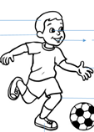 Nastavni listić: obojiti i zaokružiti šta je ispravno, precrtati ono što nije.Cilj predmetnoga programa prilagođen sposobnostima i potrebama đetetaPrecizno navesti konkretne aktivnosti / metode / oblici rada kojima postiže razvojni i obrazovni ciljNačin praćenja, provjere i vrednovanja postignuća (razvojnog i obrazovnog)Kazuje kraće priče po nizu slika.Razumije sadržaj i suštinu pročitanog. Ilustruje određeni kraći tekst.Traži pravilan redosled slika (priča u slikama od 3-4 slike), opisujući šta se nalazi na svakoj slici, na taj način bogati rečnik i usvaja nove pojmove.Slikovni materijal, priče u slikama (3-4 slike), usmeno izražavanje.Na adaptiranom nastavnom listiću, među više ponuđenih likova prepoznaje i boji likove iz priče koju smo čitali.Uvježbava pisanje velikih štampanih slova latinice.Povezuje slova i zapisuje riječi (uz podsticaj).Čita kratke riječi.Uvježbava elemente slova.Vježbanje sa slovaricom.Zapisivanje kratkih riječi uz pomoć slovarice.Vježba čitanje kratkih riječi.Povezuje riječ sa odgovarajućom slikom.Ispod slike upisuje odgovarajuću riječ.Pronalazi slova, zatim ih raspoređuje i lijepi prema datom pojmu izgovarajući glasove (riječ do 5 slova).Slovarica, usmeno izražavanje, slikovni materijal, nastavni listić.Na prilagođenim nastavnim listićima piše slova/riječi uz pomoć. Na slovarici prepoznaje štampana slova latinice.Povezuje sliku i odgovarajuću riječ.Sluša kratke priče i pjesme i razgovara o njima.Daje odgovore na kratka i jednostavna pitanja vezana za priču ili pjesmu (ko su glavni likovi, kako se zove priča/pjesma koju smo čitali i sl.; može se koristiti i pomoć ilustracije).Usmeno izražavanje, ilustracije.Crta likove iz priče/pjesme koju smo pročitali.Recituje strofu pjesme.Cilj predmetnoga programa prilagođen sa sposobnostima i potrebama đetetaPrecizno navesti konkretne aktivnosti / metode / oblike rada kojima se postiže razvojni i obrazovni ciljNačin i postupci kojima će se sprovesti praćenje, provjera i vrednovanje postignuća (razvojnog i obrazovnog)Ponavlja brojeve od 1 do 10Ponavlja boje (red, blue, yellow, green, pink, purple, orange, brown, black).Uči omiljene stvari (robot, computer game, TV, watch, bike).Učenica izgovara pojmove uz pomoć nastavnika; povezuje sličice sa pojmovima, zatim ih boji.Prepoznaje pojmove sa fleš kartica i imenuje ih.Od više ponuđenih slika, pokazuje traženu sliku.Kad čuje imenovani predmet (TV, bike…) nalazi odgovarajuću sličicu.Usmeno odgovara na pitanja o nazivima pojedinih igračaka.Slikovne listiće boji odgovarajućom bojom (sunce-žutom/yellow; trava-zelenom/green).Broji različite količine na engleskom jeziku.Obnavlja članove porodice (mum, dad, sister, brother, grandma, granddad).Obnavlja dijelove tijela (head, eye, ear, nose, hand, leg).Uči stvari u prostoriji (table, chair, door, window).Na fotografiji pokazuje i predstavlja članove svoje porodice, imenujući ih. Povezuje naziv i odgovarajuću sliku.Na osnovu vizuelnog materijala uči nazive dijelova tijela kroz igru i bojenje.Pomoću slikovnog materijala praćenog imenovanjem govori nazive predmeta, boja. Na zahtjev ilustruje različite predmete koji se nalaze u učionici.Učenica povezuje sličice sa pojmovima na engleskom jeziku, izgovara ih uz pomoć nastavnika, zatim boji.Koristiće se i vježbe sa više odgovora za jednu sliku, pa učenik bira pravu, i obrnuto, prepoznavanje slike potpisivanjem iste koristeći zadate riječi.Članovi tima koji pružaju podršku, opis uloga i zaduženjapomoćnica direktorice - formira i prati rad tima, organizuje obuke po potrebi, osigurava prostorne uslove za rad u skladu s potrebama đeteta (uključujući mirni kutak), obezbjeđuje slikovni materijal, očigledna sredstva, didaktiku. logoped, koordinatorka tima za inkluziju - organizuje sastanke tima, učestvuje i izradi i prati realizaciju IROP-a, sarađuje s komisijom za usmjeravanje. Osmišljava strategije koje pomažu realizatorima nastave, radni materijal (modele, slike, fotografije i dr.), pronalazi stručni materijal, organizuje tematske sastanke sa realizatorima nastave i roditeljima...nastavnica razredne nastave - učestvuje u izradi i realizaciji IROP-a, vodi učenikov portfolio, pruža podršku roditeljima i daje savjete za rad kod kuće. Uz pomoć slikovnog materijala nudi neophodne informacije: o okruženju, u cilju razumijevanja prostornih i vremenskih relacija, usvajanja radnih navika. Predstavlja i postavlja pravila ponašanja, rada, grupnih aktivnosti, nagrađivanja i sl., tačno vremenski razgraničen.nastavnica Engleskog jezika priprema i realizuje IROP za svoj predmetni program, daje savjete roditelju za rad kod kuće. Priprema modele za učenje, slikovni materijal. Osigurava da se pružaju usmena uputstva i informacije koje razumije. Obezbjeđuje prilagođene radne listiće (vizualizacija princip) i one za vježbu kod kuće.roditelj - dijeli s članovima tima, svoja iskustva i znanja o potrebama đeteta i njegovim sposobnostima, pruža podršku svom đetetu na način koji mu savjetuju članovi tima za inkluziju. 